                                                                  Alpha Flag Football                                                              EIN# 87-4304546                                             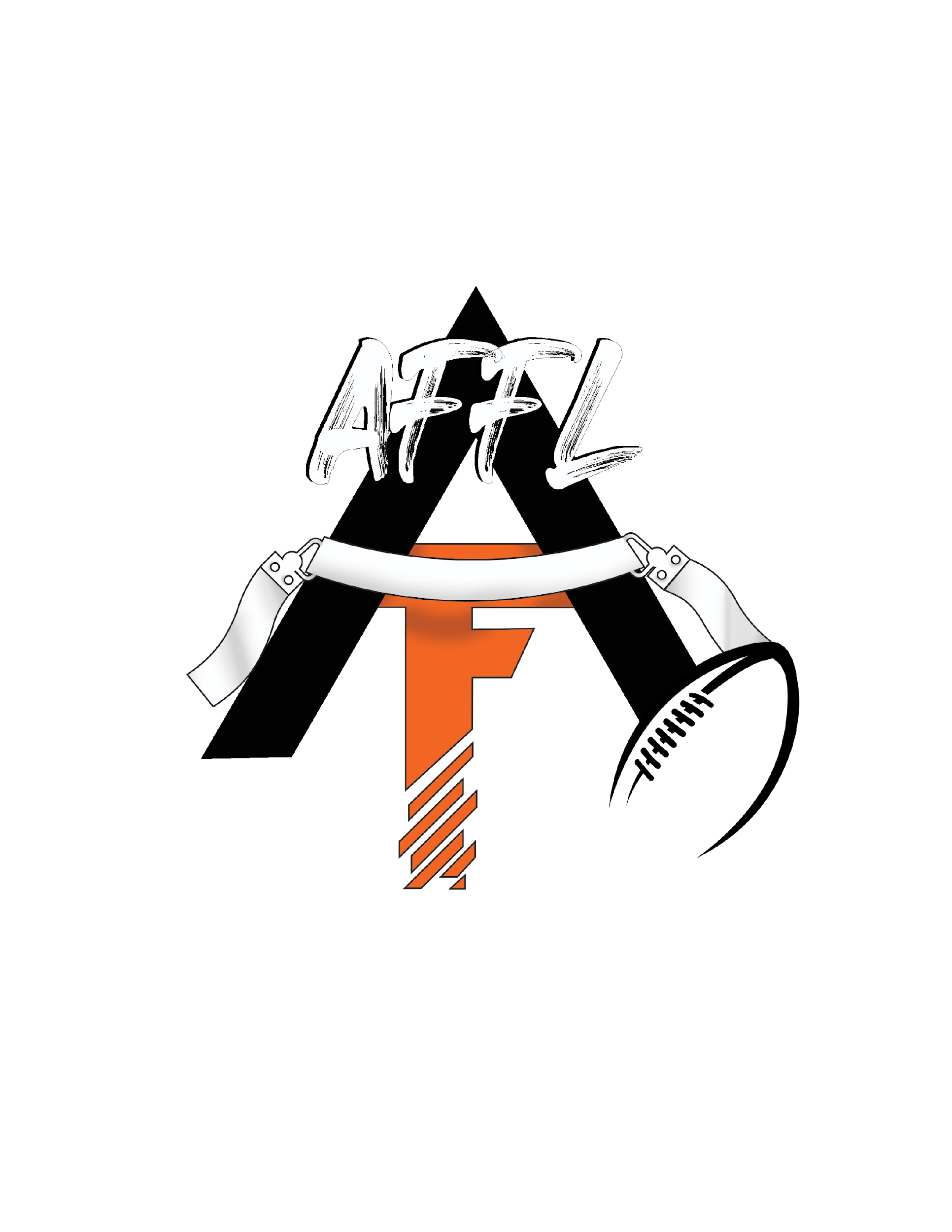          Package:_______________ Amount: $___________________         Name:_______________________________  Company:___________________________________                         Signature:_____________________________________________ Date:_______________________--------------------------------------------------------------------------------------------------------------------------------------------------------------Alpha Flag Football League 2024 SponsorshipSponsorship Packages White: $200- Business on our website and FacebookBlack: $300- White + Business on our game day banner Orange: $400- White and Black + Field sponsorship with your own business sign on your sponsored field (Limited spots) Name/Business: ___________________________________________________Address: _________________________________________________________City/State/Zip: ____________________________________________________Phone: ___________________________________________________________Email: ___________________________________________________________Ways to Sponsor or donate:CashVenmo: @alphaflagfootballChecks made out to:  Alpha Flag Football League Contact: Taylor Briggs          Phone: (937)-474-4738        Email: Myalphatraining@gmail.com4211 Marvel Dr, Franklin, Ohio 45005